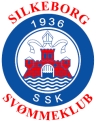 Babyinstruktør søges til Silkeborg SvømmeklubVi søger en ny instruktør til sæsonstart i september, der skal varetage undervisningen på klubbens babyhold, hvor alderen på børnene er 0-1 år. Undervisningen foregår i varmvandsbassinet på Svømmecenter Nordvest, hvor forældrene er med i vandet. Vi ser gerne, at vores fremtidige kollega har tidligere erfaringer med denne aldersgruppe, men det vigtigste er, at man har lyst til at arbejde med helt små babyer og kan udstråle ro, tillid og tryghed når babyerne og deres forældre begiver sig ud i et ukendt element. Klubben har i øjeblikket tre erfarne babyinstruktører, hvilket giver mulighed for god oplæring og sparring.Jobbet er timelønnet. I øjeblikket udbyder vi babysvømning mandag, tirsdag og fredag. Vi er Silkeborgs absolut største svømmeklub med mere end 2000 medlemmer. Vores udbud af hold spænder derfor bredt, hvilket giver mulighed for senere at undervise på andre hold end baby. Vi kan tilbyde vores kommende kollega at indgå i fællesskabet i en sund forening, hvor vi prioriterer intern sparring, videreuddannelse og høj faglig kvalitet, af det produkt vi udbyder. Hvis ovenstående har vagt din interesse, bedes du henvende dig til undertegnede hurtigst muligt. Vi sørger selvfølgelig for hjælpe med programmer til undervisningen, så vores nye kollega kan komme godt i gang. Vi ser frem til at høre fra dig! Med venlig hilsenKatrine Møller, Breddechef Silkeborg SvømmeklubTelefon: 60 79 79 62Mail: kontor@ssk.dk 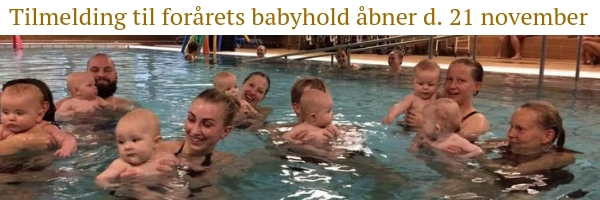 